TYSVÆR IDRETTSRÅD  INNKALLING TIL STYREMØTE I IDRETTSRÅDET  MØTE: 14.09.22, kl 19:00 – 21:00  STED: Tysværtunet - BestestovaFREMMØTTE:   Bjarne Vierdal, Sune Willumsen, Geir Stakkestad(kommunens representant), Gro A. Sørensen , Liva Hadland Stakkestad (vara- representant fra ungdomsrådet), Iver Strømvold (representant fra ungdomsrådet), Roar Wennerberg Fråfall: Siri Bredahl, Jan Atle KalkvikReferent 13.09.2022Gro Aronsen SørensenSak nr. Tema Ansvar  Frist  1.Info fra HHALaila Nemet kommer innom for å informere idrettsrådet ang status og videre planer hos Haugaland Hestesportsarena.Vedtak: Laila Nemeth kunne ikke stille grunnet eget møte i Haugaland hestesportarena – vi vurderer å nytte invitasjon til å komme på eget møte med demBjarne2.Gjennomgang av referat fra forrige møte 10.08 (Teams)Vedtak: Referatet ble enstemming godkjentBjarne3.Konstituering av nytt TIR styreHvilke roller skal medlemmer ha?Hvor er det forbedrings potensiale for å ta TIR videre og å bli enda mere aktiv i kommunens idrettsmiljø og utvikling?Vedtak: Sekretær – Gro A. Sørensen.  Resten av rollene utsettes til neste møte når fleire av styremedlemmene er tilstede.Alle4.Høring: regler for tilskudd frivillige lag i Tysvær – frist for tilbakemelding 14.sep. – mail/sak sendt til styremedlemmer i forkant av møtet.Vedtak:  Pkt. 6 i høringen under «presiseringer»….. skal i formuleringen må uttdypes nærmere.  Ellers ser høringen o.k. ut. Geir Stakkestad har og sendt kommentar til høringen av den del som går på prosentvis andel av lag sine kommunale avgifter, forsikring og strøm. Bjarne5.Lokale aktivitetsmidler (LAM) for 2022/23Forslag til fordeling sendt til styret i forkant av møtet.Vedtak: Utregningen av LAM midler ser korrekt ut.Siri6.Oppnevning av representant fra Tysvær ungdomsrådEr nå avklart med RIK at rep./vara må tilhøre/medlem av et idrettslag i Tysvær kommune og over 15år.Ungdomsrådet har nå gjort følgende valg på nytt, som er medlem lokalt og over 15 år….Vedtak/valg ble utført 29.08.2022 «Ungdomsrådet Behandling Forslag om Iver Strømsvold som representant og Liva Hadland Stakkestad som vararepresentant. Begge er medlem i idrettslag i Tysvær og er 15 år eller eldre. Enstemmig»Vi må få kontakt med disse, og få orden på innmeldte medlemmer i Sportsadmin og godkjent hos Brønnøysund !Viser til mail fra RIKVedtak:  Rapportering av nytt medlem og varamedlem er nå innrapportert.Siri/Bjarne7.Samarbeidsavtale mellom Tysvær kommune og Tysvær Idrettsråd? – skal vi se på om behovet er til stede?Det ble i 2012 lagt frem en slik avtale, men som aldri ble signert – Se linkDet ligger også forslag til mal på RIK sin side se linkVedtak: Idrettsrådet ser nytten av å ha en samarbeidsavtale med kommunen og vedtar å jobbe fram en formalisert samarbeidsavtale mellom Idrettsråd og kommunen. Styret gjennomgår opprinneleg forslag til neste møte og sender inn sine kommunetarer til leder en uke før neste styremøte.Bjarne8.Forberede politisk påvirkning av lokale politikere i Tysvær før kommune valg 2023?Planlegge/organisere en paneldebatt for idrettspolitiske tema ila.2023?Vedtak: Planlegge å få til et besøk fra idrettsrådet inn i et kommunestyremøte i høst for å synliggjøre idretten og deres utfordringer i Tysvær . Bjarne9.NIFs anleggs- og idrettsrådskonferanse 15. og 16. oktoberSkal vi sende representanter?Vedtak: Roar sjekker program og sin timeplan og melder tilbake dersom han kan reise. Bjarne10.Jobbe med vedtatt sak fra årsmøtet 2022(innspill TVK) – utklipp under fra årsmøteprotokoll: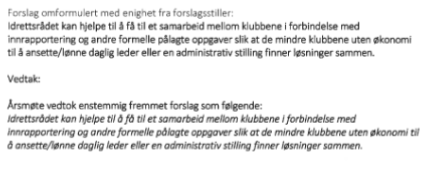 Vedtak: samle klubbene på en felles arena for å konkretisere problemområdene som de enkelte klubbene trenger hjelp med.Alle11.Årshjul 2022/2023Gå gjennom og legg til evt. nye punkterÅrshjulet gjennomgått frå september til desember.  Legge inn dato for eventuelt besøk på kommunestyremøte .Alle12.Fastsette møteplan frem til mars/april 2023Vedtak: Møter neste måneder er 18. oktober 2022, 7. desember, 18. januar 2023, 22. februar, 29. mars Alle13.EventueltHøring av revidert tilskuddsordning fra RIK til underliggende organisasjonsledd – idrettsrådsstøtte.Velkommen til Frivilligbørs i Tysvær 2022 – mail infoFrivilligheten NÅ i Innbyggerappen – mail infoInfo fra RIK sitt styrekurs i Hgsd.07.09(Roar,Siri,Bjarne)Vedtak: Informasjonen tatt til orientering. Alle